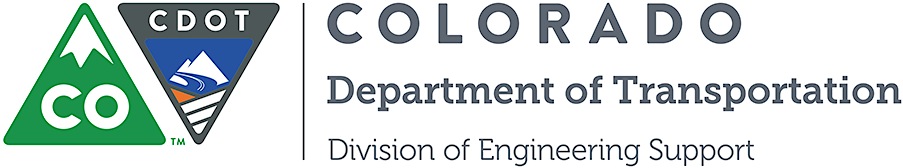 DATE:	May 8, 2014	TO:	All holders of Standard Special ProvisionsFROM:	Larry Brinck, Standards and Specifications Engineer	SUBJECT:	Revision of Revision of Sections 105 and 106 Conformity to the Contract of Hot Mix Asphalt (Less Than 5000 Tons with Volumetric Verification)Effective this date, our unit is issuing a revised version of the Standard Special Provision, Revision of Sections 105 and 106 Conformity to the Contract of Hot Mix Asphalt (Less Than 5000 Tons with Volumetric Verification).  This revised standard special is 9 pages long.  This revised standard special replaces one having the same title dated September 29, 2011.  This revised standard special provision should be used in projects having less than 5000 Tons of Hot Mix Asphalt (HMA), as determined by the Region Materials Engineer.  Use of this revised standard special provision is mandatory on projects advertised on or after June 5, 2014.  You are free, however, to use it in projects advertised before this date.The modifications in this revision add in-place density test requirements in Table 106-1.Those of you who keep books of Standard Special Provisions should replace the now obsolete Standard Special Provision with this revised version.  The CDOT Construction Specifications web site has been updated to reflect the issuance of this and other special provisions.For your convenience, however, you will find this new standard special provision and other special provisions that have been issued effective this date in one place on the web site: http://www.coloradodot.info/business/designsupport/construction-specifications/2011-Specs/recently-issued-special-provisionsIf you have any questions or comments, please contact this office.AttachmentsDistribution: Per distribution list